     P6 -  Second Level Snowy Day Activities		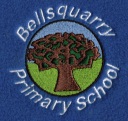 Here are some activities which you can do in and around the house.In Primary 6, our next topic is going to be Extreme Weather.  Use the internet or reference books in order to research this and make notes. Think about different ways to present the information that you have found. For example, a power-point display or a fact sheet. Find a recipe, follow the instructions and make something nice! Take a photograph of what you have made.Make a shopping list, menu and invitation for a party for 10 people.   Work out the cost of your items and draw the plate of food each person will receive. Find and record the duration of activities throughout the day.How long are sports programmes on each channel?How long are cooking programmes on each day?Write a winter themed story. Make your story into a book and illustrate.Write a set of instructions.  For example, how to make a snowman.Design a new front cover for your favourite book or your group novel.Write a review of your favourite book.  Give it a rating out of 10.Who is your favourite character?What was the best part in this book?Was the language too easy, just right or too difficult?  Measure the volume of a cup. Fill it to the top with snow, leave it to melt and measure the volume of water. Explain why there is a difference.Go outside and throw a snowball across your garden.  Measure how far you threw it.  Do this 5 times and draw a bar chart / line graph to illustrate your findings.Choose 3 or 4 colours. Draw a simple snowman template with a hat, scarf, buttons (and nose if you have chosen 4 colours). Draw as many snowmen with different combinations of colours of items as you can.Measure your heart rate for a minute. Go outside and build a snowman. Now measure your heart rate again. Note your beginning and end heart rate and explain any differences.Can you design and make a bird feeder out of recycled materials? Fill up your feeder with crumbs or nuts, hang it up in the garden and watch who comes to visit.Create a bar chart or a line graph showing how many different types of bird visited your feeder in a day.  Which bird was the most / least popular? Can you given any reasons to back up your findings?SCAVENGER HUNT 
An outdoor scavenger hunt is the perfect way to get you out and exploring the natural world.  Try and arrange a few small teams of people of similar age and find the following:Find something with a diameter of less than 5 cm.Find something that has a depth of around 10cm.Find something that has a circumference of between 10 and 14 cm?Find something a geologist might study.Find something that would be classified as a rock.Find something that would be classified as a mineral.Find something that would be classified as a crystal.Find something that could evaporate.Take a photograph of what you find and create a collage.  Think about which colours go well with each other and which pictures you can link together to create an effective winter collage. Learn your times tables.  For example, you could create a song or a rap and perform it to others.  E.g.‘I’ve come to teach you your 9 times table,So that you will soon be able,To sing this at your home,Then you will always knowYour 9 times table.Chorus…………………………Log into Espresso, select your level and try out the many activities, games and videos. See the instructions on the next page.Log into Sumdog – challenge yourself or play against others.